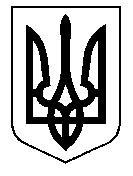 У К Р А Ї Н А Кам’янсько-Дніпровська міська радаКам’янсько-Дніпровського району Запорізької областіТридцять друга сесія восьмого скликанняР І Ш Е Н Н Я17 грудня 2019 року                 м. Кам’янка - Дніпровська                  № 30   Про затвердження Програми для забезпеченняпроведення позовної роботи, виконання судовихрішень та виконавчих документів на 2020-2022 роки              Керуючись п. 22 ст. 26, ч. 1 ст. 59 Закону України «Про місцеве самоврядування в Україні», Законом України «Про гарантії держави щодо виконання судових рішень», Постановою Кабінету Міністрів України від 03.08.2011 № 845 «Про затвердження порядку виконання рішень про стягнення коштів державного та місцевих бюджетів або боржників»,  з метою виконання Виконавчим комітетом Кам’янсько-Дніпровської міської ради виконання рішень суду, міська радав и р і ш и л а :     1.  Затвердити Програму для забезпечення проведення позовної роботи, виконання судових рішень та виконавчих документів на 2020-2022 роки (додається).     2. Фінансовому відділу виконавчого комітету міської ради передбачити кошти в бюджеті об’єднаної територіальної громади Кам’ясько-Дніпровської міської ради на відповідні роки видатки для забезпечення виконання рішень суду.      3.  Контроль за виконанням даного рішення покласти на постійну комісію міської ради з питань місцевого самоврядування, охорони прав людини, законності, депутатської діяльності та етики і постійну комісію міської ради з питань соціально – економічного розвитку міста, інфраструктури, планування бюджету, фінансів, підприємництва та торгівлі.Міський голова                                                                      В.В. Антоненко                                                                                       ЗАТВЕРДЖЕНО                                                                                       рішення міської ради                                                                                       17.12.2019 р.  № 30П Р О Г Р А М Адля забезпечення проведення позовної роботи, виконання судових рішеньта виконавчих документів на 2020-2022 рокиІ. ЗАГАЛЬНА ХАРАКТЕРИСТИКА ПРОГРАМИІІ. ЗАГАЛЬНІ ПОЛОЖЕННЯ           Правовою основою Програми є Конституція України, Бюджетний кодекс України, Цивільний кодекс України, Закони України «Про місцеве самоврядування в Україні», «Про виконавче впровадження», «Про судовий збір», «Про гарантії держави щодо виконання судових рішень» «Про державну реєстрацію прав на нерухоме майно та їх обмеження», постанова Кабінету Міністрів України від 03.08.2011 року № 845 «Про затвердження Порядку виконання рішень про стягнення коштів державного та місцевого бюджетів або боржників», зі змінами. ІІІ. МЕТА ТА ЗАВДАННЯ  ПРОГРАМИ           Метою програми є:           - супроводження та забезпечення єдиної правової політики, в якості надання правових юридичних послуг, при виконанні виконавчим комітетом Кам’янсько-Дніпровської міської ради своїх завдань і функцій в межах  повноважень та способами передбаченими Конституцією та законами України;           - захист прав та інтересів міської ради, її виконавчих органів, законності   прийнятих ними рішень;               - забезпечення повного виконання зобов’язань виконавчим комітетом Кам’янсько-Дніпровської міської ради, які виникли на підставі рішень про стягнення коштів бюджету об’єднаної територіальної громади;          - врегулювання відносин щодо виявлення, взяття на облік, збереження та використання рухомого та нерухомого майна, яке є безхазяйним або відумерлою спадщиною.          Завданнями Програми є:           - вирішення питання щодо погашення (списання) заборгованості на підставі рішень про стягнення коштів бюджету об’єднаної територіальної громади, відповідальність за виконання яких несуть органи місцевого самоврядування;          - організація  правової роботи, спрямованої на правильне застосування законодавства, додержання та запобігання невиконанню вимог актів законодавства, нормативних документів Кам’янсько-Дніпровської міської ради, її виконавчого комітету, в процесі проведення судового провадження, захист інтересів міської ради, її виконавчого комітету, міського голови, недопущення їх порушення;         - проведення роботи щодо передачі безхазяйного нерухомого майна у комунальну власність у судовому порядку.ІV. СКЛАД ПРОБЛЕМИ ТА ОБГРУНТОВУВАННЯНЕОБХІДНОСТІ ЇЇ РОЗВ′ЯЗАННЯ ПРОГРАМНИММЕТОДОМ           Сьогодні актуальними є питання щодо пошуку ефективних інструментів формування прозорої місцевої влади, органів місцевого самоврядування, що підвищить авторитет та репутацію міської ради.          Найважливішим з таких інструментів є правильне застосування, неухильне дотримання та виконання вимог законодавства, вдосконалення організації правової роботи міської ради, формування та забезпечення реалізації єдиної правової політики у різних питаннях та сферах життя об’єднаної територіальної громади.          Конституцією України та нормами процесуального законодавства передбачено, що судові рішення, що набрали законної сили, обов'язкові для всіх органів державної влади, органів місцевого самоврядування, підприємств, установ, організацій, посадових чи службових осіб та громадян і підлягають виконанню на всій територій України.          Правовий  захист прав та інтересів міської ради, її виконавчого комітету,  міського голови потребує відповідних коштів з бюджету об’єднаної територіальної громади, в основному це – для сплати судового збору при поданні позовних заяв або апеляційної/касаційної скарг та авансового внеску при поданні заяви про примусове виконання рішення.         Кам’янсько-Дніпровською міською радою прийняте рішення від 04.04.2018 р. № 50 «Про затвердження Положення про порядок виявлення, взяття на облік майна (речі), що має ознаки безхазяйного, відумерлої спадщини та прийняття його до комунальної власності Кам’янсько-Дніпровської міської ради», згідно якого виконавчим комітетом проводиться робота щодо виявлення, взяття на облік, збереження та використання рухомого та нерухомого майна, яке є безхазяйним або визнано на підставі рішення суду відумерлою спадщиною. В результаті виконання повноважень за даним напрямом було виявлено п’ять об’єктів нерухомості, які мають ознаки безхазяйного. Чинним законодавством передбачається подання до суду заяви про передачу безхазяйної нерухомої речі у комунальну власність, що потребує відповідної оплати судового збору згідно із Законом України «Про судовий збір».Враховуючи відсутність бюджетних призначень на виконання рішень суду та правового захисту прав та інтересів ради, виникла необхідність прийняття Програми для забезпечення проведення позовної роботи, виконання судових рішень та виконавчих документів 2020-2022 роки.           Програма буде спрямована на реалізацію вирішення проблем:          - сплати судового збору при представництві інтересів міської ради, її виконавчих органів, міського голови у судах загальної юрисдикції, господарських та адміністративних судах всіх інстанцій, у тому числі судового збору за подання до суду заяв про передачу безхазяйної нерухомої речі у комунальну власність;          - сплати судового збору при поданні позовів, апеляційних та касаційних скарг щодо здійснення повноважень у сфері земельних відносин;          - сплата виконавчого збору згідно з постановою про стягнення виконавчого збору;         - сплата витрат виконавчого провадження згідно з постановою про стягнення з боржника витрат виконавчого провадження. V.ОБГРУНТУВАННЯ ШЛЯХІВ І ЗАСОБІВРОЗВ′ЯЗАННЯ ПРОБЛЕМИ          Для захисту прав, інтересів та репутації міської ради та її виконавчих органів, юридичним відділом  проводиться претензійно-позовна робота.          Претензійно-позовна робота являє собою комплекс юридичних дій спрямованих на  упорядкування господарських відносин, відновлення порушених майнових і особистих немайнових прав:         - складання та звернення із заявами, позовними заявами, апеляційними/ касаційними скаргами, клопотаннями, відзивами, запереченнями, поясненнями і. т. д. до судів господарської, цивільної, адміністративної, кримінальної юрисдикції – для захисту прав й інтересів міської ради, виконавчого комітету, в т.ч. для відстоювання законності прийнятих рішень та здійснення певних заходів;         - представництво інтересів, відстоювання та захист прав та інтересів міської ради, її виконавчих органів в судах всіх юрисдикцій.Важливим інструментом контролю за дотримання договірних зобов'язань є подача відповідних позовних заяв до суду про стягнення коштів на користь міської ради, її виконавчих органів, що включає в себе сплату судового збору у відповідному розмірі.На сьогоднішній день Законом України «Про судовий збір» передбачено сплату судового збору за подання позовних заяв, скарг, інших процесуальних документів до суду, видачу судами документів і включається до складу судових витрат.         Судовий збір справляється у відповідному розмірі від прожиткового мінімуму для працездатних осіб, встановленого законом на 1 січня календарного року, в якому відповідна заява або скарга подається до суду, у відсотковому співвідношенні до ціни позову та у фіксованому розмірі.VІ.РЕСУРСНЕ ЗАБЕЗПЕЧЕННЯ ПРОГРАМИ         Фінансування заходів Програми в процесі їх реалізації здійснюється за рахунок коштів бюджету об’єднаної територіальної громади (в межах коштів, передбачених на відповідний фінансовий рік).        Джерелом фінансування Програми є бюджет об’єднаної територіальної громади.        Фінансування Програми здійснюватиметься у межах асигнувань, передбачених бюджетом об’єднаної територіальної громади Кам’янсько-Дніпровської міської ради.        Орієнтовний обсяг фінансування Програми для забезпечення проведення позовної роботи, виконання судових рішень та виконавчих документів на 2020-2022 роки - Додаток 1.        За необхідністю можливе внесення змін до Програми протягом періоду.VІІ. ОЧІКУВАНІ РЕЗУЛЬТАТИ ВИКОНАННЯ ПРОГРАМИ           Виконання Програми дасть змогу:            -  зменшити негативні наслідки невиконання судових рішень (блокування рахунків, накладання штрафу тощо);            - забезпечити виконання рішень суду про стягнення коштів з боржників, які отримують кошти з бюджету об’єднаної територіальної громади Кам’янсько-Дніпровської міської ради.            -  досягнути реалізації мети програми та усунути причини виникнення проблем.ІX. ПЕРЕЛІК ЗАХОДІВ ЩОДО РЕАЛІЗАЦІЇ ПРОГРАМИ            Перелік завдань і заходів реалізації Програми для забезпечення проведення позовної роботи, виконання судових рішень та виконавчих документів на 2020-2022 роки – Додаток 2 до Програми.Х. КООРДИНАЦІЯ ТА КОНТРОЛЬ ЗА ХОДОМ ВИКОНАННЯ ПРОГРАМИ    Контроль за ходом виконання Програми покладається на постійну комісію з питань місцевого самоврядування, охорони прав людини, законності, депутатської діяльності та етики і комісію з питань соціально – економічного розвитку міста, інфраструктури, планування бюджету, фінансів, підприємництва та торгівлі.  Моніторинг виконання програми здійснюється фінансовим відділом виконавчого комітету Кам’янсько-Дніпровської міської ради.  Начальник відділу економічногорозвитку, інфраструктури та інвестицій                                Г.А. Шевердяєва                                                                           Додаток 1						                   до Програми для забезпечення проведення                                                                                                 позовної роботи, виконання судових рішень                                                                                                та виконавчих документів на 2020-2022 роки							                   (розділ VI)ОРІЄНТОВНИЙ ОБСЯГ ФІНАНСУВАННЯ	Програми для забезпечення проведення позовної роботи, виконання судових рішень та виконавчих документів на 2020-2022 рокиНачальник відділу економічногорозвитку, інфраструктури та інвестицій                                  Г.А. Шевердяєва                                                                            Додаток 2						                   до Програми для забезпечення проведення                                                                                                 позовної роботи, виконання судових рішень                                                                                                та виконавчих документів на 2020-2022 роки							                   (розділ ІX)П Е Р Е Л І Кзавдань і заходів реалізації Програми для забезпечення проведення позовної роботи, виконання судових рішень та виконавчих документів на 2020-2022 рокиНачальник відділу економічногорозвитку, інфраструктури та інвестицій                                  Г.А. Шевердяєва1.Ініціатор розробки ПрограмиВиконавчий комітет Кам’янсько - Дніпровської міської ради2.Підстава для розробки Програмист.91 Бюджетного кодексу України, Цивільний кодекс України,  Закони України «Про місцеве самоврядування в Україні», «Про гарантії держави щодо виконання судових рішень», Постанова Кабінету Міністрів України від 03.08.2011 № 845 «Про затвердження порядку виконання рішень про стягнення коштів державного та місцевих бюджетів або боржників»3.Регіональні замовникиПрограмиКам’янсько - Дніпровська міська рада 4.Розробник ПрограмиВідділ економічного розвитку, інфраструктури та інвестицій виконавчого комітету Кам’янсько – Дніпровської міської ради  5.Відповідальний виконавецьВиконавчий комітет Кам’янсько-Дніпровської міської ради6.Терміни реалізації Програми2020-2022 роки7.Мета ПрограмиСупроводження та забезпечення єдиної правової політики, в якості надання правових юридичних послуг, при виконанні виконавчим комітетом Кам’янсько-Дніпровської міської ради своїх завдань і функцій в межах  повноважень та способами передбаченими Конституцією та законами України; захист прав та інтересів міської ради, її виконавчих органів, законності   прийнятих ними рішень;  забезпечення повного виконання зобов’язань виконавчим комітетом Кам’янсько-Дніпровської міської ради, які виникли на підставі рішень про стягнення коштів місцевого бюджету;   врегулювання відносин щодо виявлення, взяття на облік, збереження та використання рухомого та нерухомого майна, яке є безхазяйним або відумерлою спадщиною.   8.Орієнтовний обсяг фінансових ресурсів, необхідних для реалізації Програми усього,  грн., у тому числі:  В межах фінансових можливостей(Додаток 1 до Програми)8.державний бюджет- 8.кошти об’єднаної територіальної громади Кам’янсько – Дніпровської міської ради,  грнВ межах фінансових можливостей(Додаток 1 до Програми)9.Основні джерела фінансуванняФінансування здійснюватиметься за рахунок бюджету об’єднаної територіальної громади Кам’янсько – Дніпровської міської ради10.Очікувані результати виконанняЗменшення негативних наслідків невиконання судових рішень, затримка видатків міського бюджету внаслідок блокування рахунків, додаткові витрати бюджету внаслідок накладання штрафних санкцій, стягнення виконавчого збору тощо.Забезпечення виконання рішень судів про стягнення коштів з боржників, які отримують кошти з міського бюджету.Орієнтовний обсяг фінансування Витрати на виконання заходів та завдань  реалізації Програми, тис. грн Витрати на виконання заходів та завдань  реалізації Програми, тис. грн Витрати на виконання заходів та завдань  реалізації Програми, тис. грн Витрати на виконання заходів та завдань  реалізації Програми, тис. грнОрієнтовний обсяг фінансування2020 рік2021 рік2022 рікРазом:Обсяг ресурсів разом,  у тому числі:-- --бюджет об’єднаної територіальної громади----№з/пЗавданняЗміст заходівОчікувані результатиОрієнтовний обсяг фінансування,(тис. грн.)Орієнтовний обсяг фінансування,(тис. грн.)Орієнтовний обсяг фінансування,(тис. грн.)Орієнтовний обсяг фінансування,(тис. грн.)№з/пЗавданняЗміст заходівОчікувані результати2020 рік2021 рік2022 рік Разом:123456781ТПКВКМБ 0210180 «Інша діяльність у сфері державного управління», у т.ч.:Подання до суду заяв, позовів, апеляційних та касаційних скарг щодо здійснення повноважень у сфері житлово-комунального господарства Сплата судового збору за подання до суду заяв про передачу безхазяйної нерухомої речі у комунальну власність Набуття у комунальну власність об’єктів нерухомого майна----2ТПКВКМБ 0210180 «Інша діяльність у сфері державного управління», у т.ч.:Подання до суду позовів, апеляційних та касаційних скарг щодо здійснення повноважень у сфері земельних відносин Сплата судового збору за подання до суду позовних заяв, апеляційних та касаційних скаргЗахист законних прав та інтересів міської ради----Разом:Разом:Разом:----